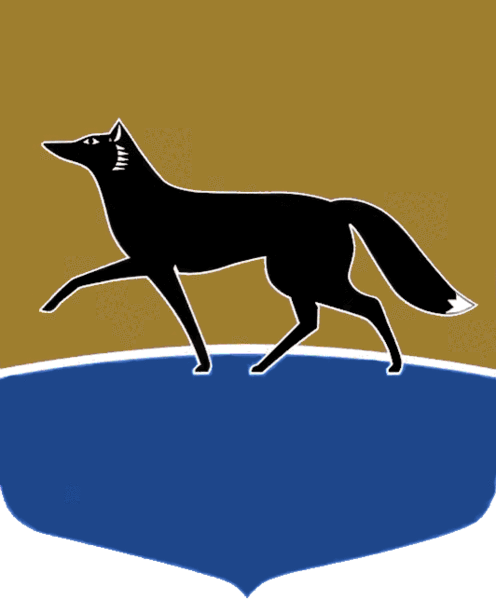 Принято на заседании Думы 23 декабря 2022 года№ 260-VII ДГО внесении изменений в решение Думы города от 27.12.2013 
№ 453-V ДГ «О дополнительных мерах социальной поддержки 
в виде предоставления субсидий 
на строительство или приобретение жилья отдельным категориям граждан, проживающих на территории города, на 2014 – 2030 годы»В соответствии со статьёй 2 Жилищного кодекса Российской Федерации, статьёй 71 Устава муниципального образования городской округ Сургут Ханты-Мансийского автономного округа – Югры Дума города РЕШИЛА:1. Внести в решение Думы города от 27.12.2013 № 453-V  ДГ 
«О дополнительных мерах социальной поддержки в виде предоставления субсидий на строительство или приобретение жилья отдельным категориям граждан, проживающих на территории города, на 2014 – 2030 годы» 
(в редакции от 25.04.2018 № 269-VI ДГ) следующие изменения:1) в констатирующей части решения слова «, частью 2 статьи 3 Закона Ханты-Мансийского автономного округа – Югры от 06.07.2005 № 57-оз 
«О регулировании отдельных жилищных отношений в Ханты-Мансийском автономном округе – Югре» (в редакции от 11.12.2013)» исключить;2) часть 3 решения признать утратившей силу;3) приложение к решению изложить в редакции согласно приложению 
к настоящему решению.2. Администрации города привести свои правовые акты в соответствие с настоящим решением.3. Настоящее решение вступает в силу с 01.01.2023.Приложениек решению Думы городаот 28.12.2022 № 260-VII ДГ«Приложениек решению Думы городаот 27.12.2013 № 453-V ДГКатегории граждан,имеющих право на дополнительные меры социальной поддержки в виде предоставления субсидий на строительство или приобретение жильяПраво на предоставление дополнительных мер социальной поддержки 
в виде предоставления субсидий на строительство или приобретение жилья имеют следующие категории граждан:граждане, состоящие в трудовых отношениях в муниципальных учреждениях, финансируемых из средств бюджета города Сургута, в том числе пенсионеры по старости, вышедшие на пенсию из такого учреждения, либо инвалиды, получившие инвалидность в таком учреждении, принятые 
на учёт для предоставления субсидии до 31.12.2022;работники органов местного самоуправления муниципального образования городской округ Сургут, в том числе пенсионеры, вышедшие 
на пенсию из органов местного самоуправления, принятые на учёт 
для предоставления субсидии до 31.12.2022;зарегистрированные и проживающие в жилищном фонде деревянного исполнения, за исключением граждан, проживающих в таком помещении 
на условиях договора коммерческого найма, либо если жилое помещение находится в собственности и обеспеченность общей площадью жилого помещения составляет на одного члена семьи более 14 квадратных метров, принятые на учёт для предоставления субсидии до 31.12.2022;граждане, принятые на учёт для предоставления субсидии по месту работы в муниципальных учреждениях города Сургута, в органе местного самоуправления до 01.01.2007.»Председатель Думы города_______________ М.Н. Слепов«27» декабря 2022 г.Глава города_______________ А.С. Филатов«28» декабря 2022 г.